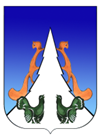 Ханты-Мансийский автономный округ – ЮграСоветский районгородское поселение АгиришА Д М И Н И С Т Р А Ц И Я628245, Ханты-Мансийский автономный округ-Югра, 	                  	телефон:(34675) 41233Тюменской области, Советский районп. Агириш	 				                      	              факс:(34675) 41233ул. Винницкая 16		 		                         		 эл.адрес: agirish@sovrnhmao.ru	ПОСТАНОВЛЕНИЕ «14»  августа  2023 года	  			                                    	             № 228о проведении аукциона на правозаключения договора аренды земельного участка, государственная собственность на который не разграниченаВ соответствии с Земельным кодексом Российской Федерации, Федеральным законом  от 25.10.2001 №137-ФЗ «О введении в действие Земельного кодекса Российской Федерации», руководствуясь Уставом городского поселения Агириш:          1. Провести аукцион в электронной форме на право на заключения договора  аренды земельного участка, государственная собственность на который не разграничена, сроком на 5 лет:     Лот №1: земельный участок с кадастровым номером 86:09:0801002:2546, площадью      20 000 кв.м., расположенный по адресу: Российская Федерация Ханты-Мансийский      автономный округ - Югра, Советский район, пгт. Агириш, промышленная зона.Вид разрешенного использования: Заготовка древесины.           2. Установить начальный размер годовой арендной платы земельного участка (начальная цена лота аукциона), в размере не менее полутора процентов кадастровой стоимости такого земельного участка, результаты государственной кадастровой оценки утверждены не ранее чем за пять лет до даты принятия решения о проведении аукциона (182312,00 руб.), задаток в размере 20% от начальной цены лота, величину повышения цены (шаг  аукциона) в размере 3% от начальной цены лота.         3. Подготовить и опубликовать информационное извещение на официальном сайте Российской Федерации для размещения информации о проведении торгов, www.torgi.gov.ru, официальном сайте городского поселения Агириш и опубликовать в бюллетене «Вестник городского поселения Агириш.              4. Контроль за выполнением постановления оставляю за заместителем главы      городского поселения Агириш.                 Глава городского поселения Агириш                                                               Г.А. Крицына   Ханты-Мансийский автономный округ – ЮграСоветский районгородское поселение АгиришА Д М И Н И С Т Р А Ц И Я628245, Ханты-Мансийский автономный округ-Югра, 	                  	телефон:(34675) 41233Тюменской области, Советский районп. Агириш	 				                      	              факс:(34675) 41233ул. Винницкая 16		 		                         		 эл.адрес: agirish@sovrnhmao.ru	ПОСТАНОВЛЕНИЕ «14»  августа  2023 года	  			                                    	             №227 о проведении аукциона на правозаключения договора аренды земельного участка, государственная собственность на который не разграниченаВ соответствии с Земельным кодексом Российской Федерации, Федеральным законом  от 25.10.2001 №137-ФЗ «О введении в действие Земельного кодекса Российской Федерации», руководствуясь Уставом городского поселения Агириш:          1. Провести аукцион в электронной форме на право на заключения договора  аренды земельного участка, государственная собственность на который не разграничена, сроком на 5 лет:     Лот №1: земельный участок с кадастровым номером 86:09:0801002:2547, площадью      20 000 кв.м., расположенный по адресу: Российская Федерация Ханты-Мансийский      автономный округ - Югра, Советский район, пгт. Агириш, промышленная зона.Вид разрешенного использования: Заготовка древесины.           2. Установить начальный размер годовой арендной платы земельного участка (начальная цена лота аукциона), в размере не менее полутора процентов кадастровой стоимости такого земельного участка, результаты государственной кадастровой оценки утверждены не ранее чем за пять лет до даты принятия решения о проведении аукциона (126400,00 руб.), задаток в размере 20% от начальной цены лота, величину повышения цены (шаг  аукциона) в размере 3% от начальной цены лота.         3. Подготовить и опубликовать информационное извещение на официальном сайте Российской Федерации для размещения информации о проведении торгов, www.torgi.gov.ru, официальном сайте городского поселения Агириш и опубликовать в бюллетене «Вестник городского поселения Агириш.              4. Контроль за выполнением постановления оставляю за заместителем главы      городского поселения Агириш.                 Глава городского поселения Агириш                                                               Г.А. Крицына   Ханты-Мансийский автономный округ – ЮграСоветский районгородское поселение АгиришА Д М И Н И С Т Р А Ц И Я628245, Ханты-Мансийский автономный округ-Югра, 	                  	телефон:(34675) 41233Тюменской области, Советский районп. Агириш	 				                      	              факс:(34675) 41233ул. Винницкая 16		 		                         		 эл.адрес: agirish@sovrnhmao.ru	ПОСТАНОВЛЕНИЕ «14»  августа  2023 года	  			                                    	             №229 о проведении аукциона на правозаключения договора аренды земельного участка, государственная собственность на который не разграниченаВ соответствии с Земельным кодексом Российской Федерации, Федеральным законом  от 25.10.2001 №137-ФЗ «О введении в действие Земельного кодекса Российской Федерации», руководствуясь Уставом городского поселения Агириш:          1. Провести аукцион в электронной форме на право на заключения договора  аренды земельного участка, государственная собственность на который не  разграничена, сроком на 5 лет:     Лот №1: земельный участок с кадастровым номером 86:09:0801002:2193, площадью      277 кв.м., расположенный по адресу: Российская Федерация Ханты-Мансийский      автономный округ - Югра, Советский район, пгт. Агириш, промышленная зона.Вид разрешенного использования: Заготовка древесины.           2. Установить начальный размер годовой арендной платы земельного участка (начальная цена лота аукциона), в размере не менее полутора процентов кадастровой стоимости такого земельного участка, результаты государственной кадастровой оценки утверждены не ранее чем за пять лет до даты принятия решения о проведении аукциона (2801,00 руб.), задаток в размере 20% от начальной цены лота, величину повышения цены (шаг  аукциона) в размере 3% от начальной цены лота.         3. Подготовить и опубликовать информационное извещение на официальном сайте Российской Федерации для размещения информации о проведении торгов, www.torgi.gov.ru, официальном сайте городского поселения Агириш и опубликовать в бюллетене «Вестник городского поселения Агириш.              4. Контроль за выполнением постановления оставляю за заместителем главы      городского поселения Агириш.                 Глава городского поселения Агириш                                                               Г.А. Крицына   Ханты-Мансийский автономный округ – ЮграСоветский районгородское поселение АгиришА Д М И Н И С Т Р А Ц И Я628245, Ханты-Мансийский автономный округ-Югра, 	                  	телефон:(34675) 41233Тюменской области, Советский районп. Агириш	 				                      	              факс:(34675) 41233ул. Винницкая 16		 		                         		 эл.адрес: agirish@sovrnhmao.ru	ПОСТАНОВЛЕНИЕ«14»  августа  2023 года	  			                                    	             №230 о проведении аукциона на правозаключения договора аренды земельного участка, государственная собственность на который не разграниченаВ соответствии с Земельным кодексом Российской Федерации, Федеральным законом  от 25.10.2001 №137-ФЗ «О введении в действие Земельного кодекса Российской Федерации», руководствуясь Уставом городского поселения Агириш:          1. Провести аукцион в электронной форме на право на заключения договора  аренды земельного участка, государственная собственность на который не разграничена, сроком на 5 лет:     Лот №1: земельный участок с кадастровым номером 86:09:0801002:2194, площадью      633 кв.м., расположенный по адресу: Российская Федерация Ханты-Мансийский      автономный округ - Югра, Советский район, пгт. Агириш, промышленная зона.Вид разрешенного использования: Заготовка древесины.           2. Установить начальный размер годовой арендной платы земельного участка (начальная цена лота аукциона), в размере не менее полутора процентов кадастровой стоимости такого земельного участка, результаты государственной кадастровой оценки утверждены не ранее чем за пять лет до даты принятия решения о проведении аукциона (6371,00 руб.), задаток в размере 20% от начальной цены лота, величину повышения цены (шаг  аукциона) в размере 3% от начальной цены лота.         3. Подготовить и опубликовать информационное извещение на официальном сайте Российской Федерации для размещения информации о проведении торгов, www.torgi.gov.ru, официальном сайте городского поселения Агириш и опубликовать в бюллетене «Вестник городского поселения Агириш.              4. Контроль за выполнением постановления оставляю за заместителем главы      городского поселения Агириш.                 Глава городского поселения Агириш                                                               Г.А. Крицына          